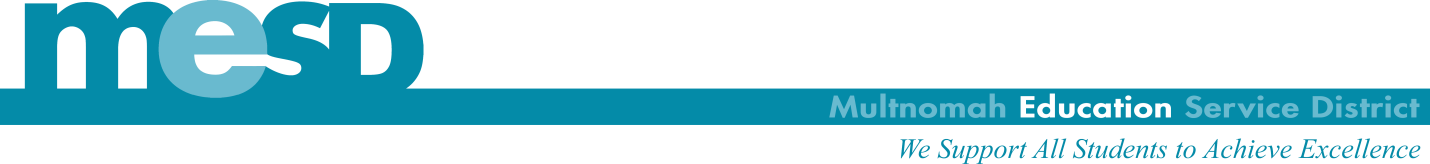 11611 NE Ainsworth Circle • Portland, Oregon 97220 • 503-255-1841 • fax 503-257-1583 • ww.mesd.k12.or.usREQUEST FOR FEEDING OBSERVATION AND PROTOCOL DEVELOPMENTDate of Request: Referred by:Student :Date of Birth:Parent./Guardian:Parent phone:School:Teacher:Grade:District:Case Manager:Phone:Email:Current / New Student (circle one)☐ Student has current feeding protocol.Self Feeder 	☐ Yes 	☐No Fed Orally by an Adult 	☐ Yes 	☐NoBreakfast Time:Lunch Time:What are your major concerns?Speech Pathologist:Occupational Therapist:Physical Therapist:Special Needs Nurse:Special Education Director Signature:Date:Fax completed request to Hailey Skiba, SLP @ Multnomah ESD- 503 257-1583Please include:☐Signed parent consent for evaluation☐Signed HIPPA for exchange of information between Physician and MESD